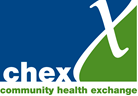 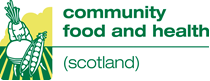 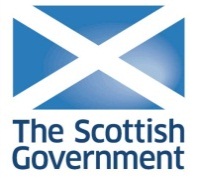 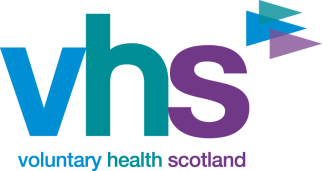 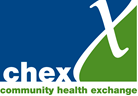 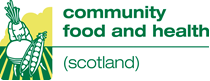 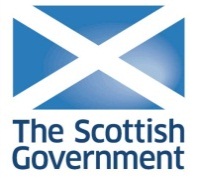 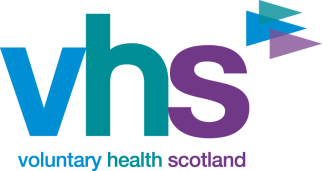 Knowing Me, Knowing You 2Learning Exchange between National and Local OrganisationsTuesday 3rd March. Teacher Building, St Enoch Square, Glasgow1.00pm – 4pm1.00 Networking Lunch and Registration1.30 	Welcome and introduction from the ChairPauline Craig, NHS Health Scotland1.40	Commissioning community led health services a recent success story	Nicky Thomson, Good Morning Service1.50	Q&A and Table discussion2.15	Tackling Inequality in Drumchapel through debt/income advice	Amber Cully, Drumchapel Life2.25	Q&A and Table Discussion2.55	Break3.10	Tackling Food Inequality North LanarkshireIan Shankland, North Lanarkshire Community Food and Health Partnership3.20	Q&A and Table Discussion3.45	Reflections on the day4.00	Close and sign up for follow up site visits